CNU 2019 L’AQUILA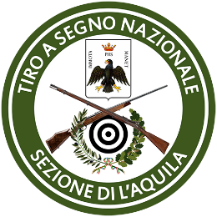 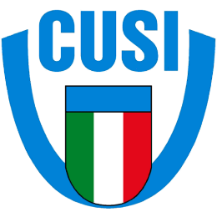 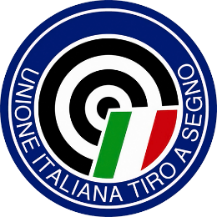 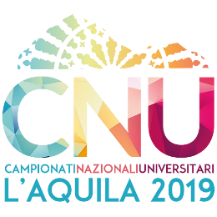 TIRO A SEGNOTSN L’AQUILA 21-23 MAGGIO 2019CLASSIFICA FINALEP10 DONNEP10 DONNEP10 DONNEP10 DONNEP10 DONNEP10 DONNEP10 DONNEP10 DONNEP10 DONNEP10 DONNEP10 DONNEP10 DONNEP10 DONNEP10 DONNEPOSIZ.CUSNOMECOGNOMESERIE 1SERIE 2SERIE 3SERIE 4SERIE 5SERIE 6SERIE 7SERIE 8SERIE 9PUNTEGGIO1BENEVENTOMARIAVARRICCHIOCAMPIONE ITALIANO UIVERSITARIO50,699,5119,9140,9161,3179,5199,5219,5239,4239,4N.R.I.U. DI FINALE2ROMALUISACEDRONI49,8100,0118,7138,8158,3178,7197,1216,7235,8235,83ROMADEBORAHALLOCCA47,796,4117,1136,4154,7175,1194,7213,2213,24LECCEROBERTADELL’ATTI44,791,0108,9127,5144,2163,1182,6182,65L’AQUILANIKOLETTGIULIANI42,987,6102,4121,0140,0160,7160,76SIENADEBORAHBELLO44,781,699,5113,8130,2130,2